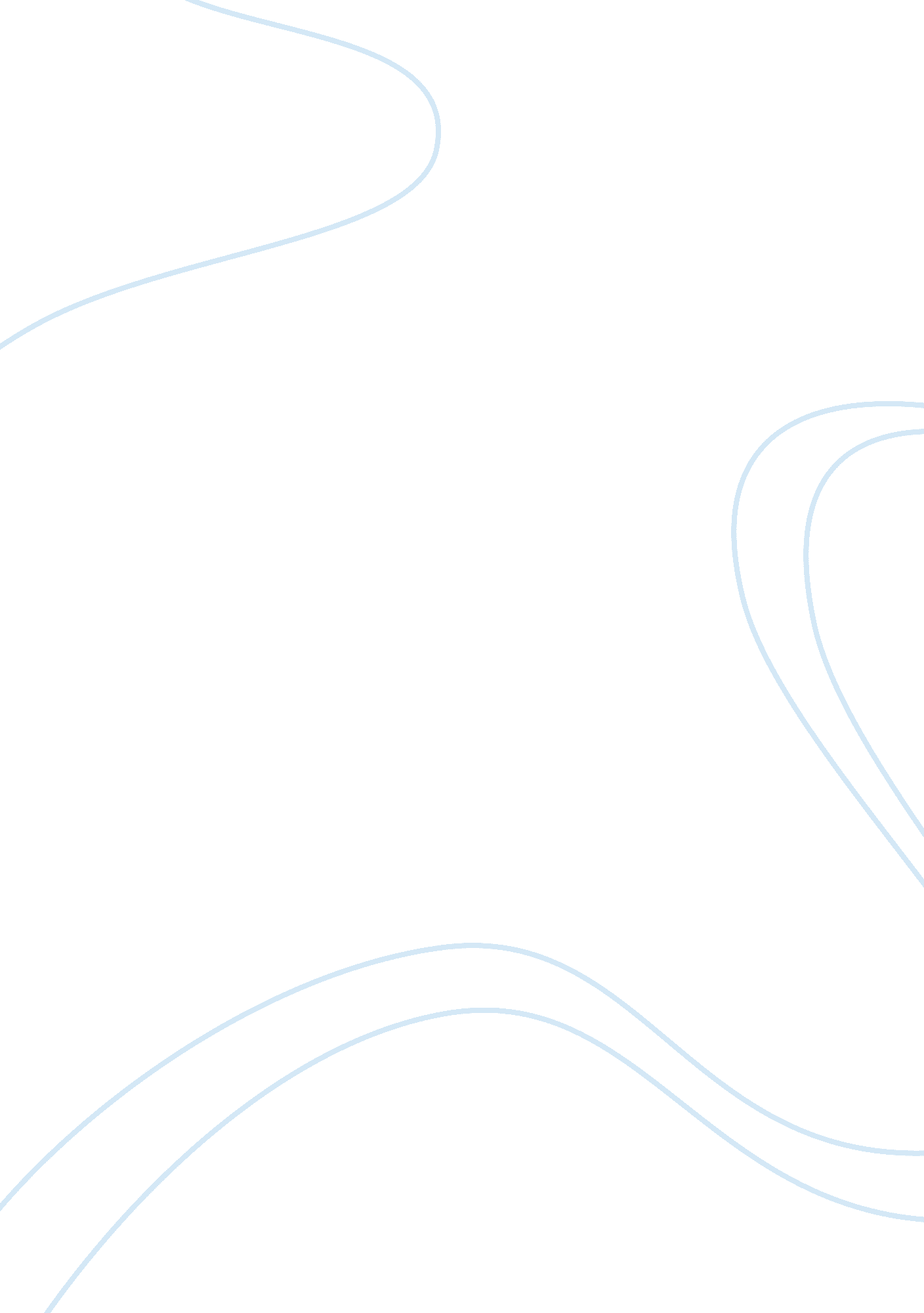 Starting a gym businessHealth & Medicine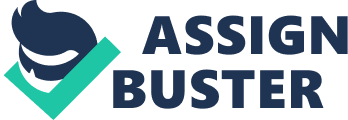 Starting a Gym Business The business that I intend to start is a gym, which will also have a small cafeteria where people can relax and enjoy their drinks either before or after their work out sessions. The gym will be stocked mainly with weight lifting equipment to help people in their work out sessions. The gym will specialize in weightlifting and other supplementary exercises for the initial period of two years. If the business is profitable, expansion can be looked into. The gym is going to be under my management and initially, I will hire three trainers to help the clients with their exercise. The trainers will have to have work experience in a gym and must have a college diploma or be in the process of getting one. This will be the initial workforce of the gym. Each trainer will be paid an initial salary of 800 dollars which will be reviewed periodically based on the growth of the gym. 
The cafeteria on the other hand will have 3 employees, one to serve in the kitchen and two will act as waitresses. The salaries for those in the cafeteria will be on an hourly basis. The employees will all enjoy free access to the use of the gym’s facilities and meals will be offered from the cafeteria. The performance of the employees will be assessed based on the feedback that will be provided by the clients. An accountant will be hired to ensure that the funds that are directed towards the business are not misused and that the business remains profitable. The possibility of expansion will be considered based on the evaluation of the business’ success after the first two years. 